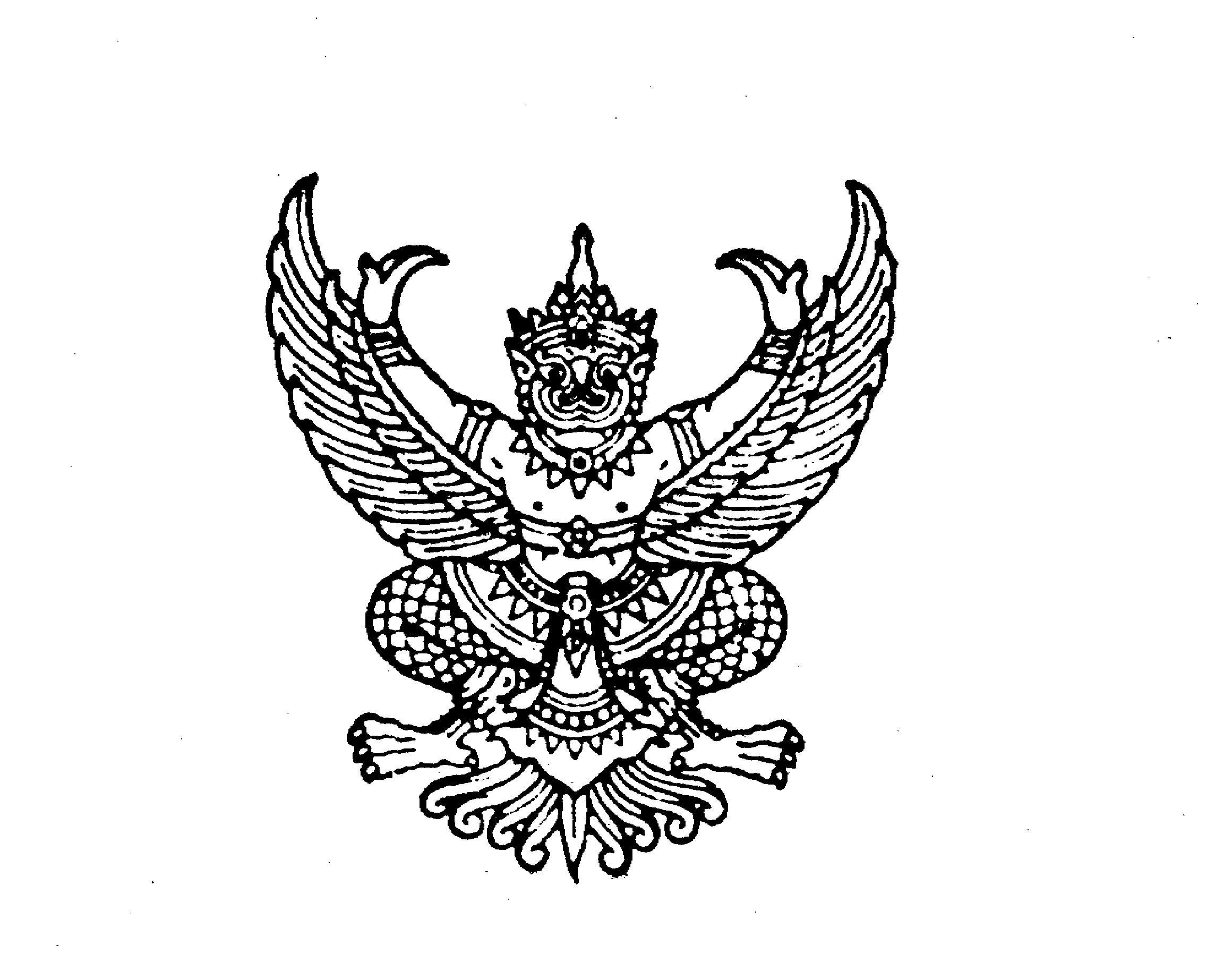 ที่  วธ 0601/                                                                  สำนักงานศิลปวัฒนธรรมร่วมสมัย                                                                                    10  ถนนเทียมร่วมมิตร  เขตห้วยขวาง                                                                                    กรุงเทพฯ  10310                                                                        มกราคม  2561	1 enter + Before 6 pt	เรื่อง	…………………………..  1 enter + Before 6 pt		           เรียน	.........................................	  1 enter + Before 6 pt	           อ้างถึง	  .........................................   1 enter + Before 6 pt		สิ่งที่ส่งมาด้วย	.......................................  	1 enter + Before 6 pt(ย่อหน้า 2 Tab /2.5 ซ.ม.)  ข้อความ   1 enter + Before 6 pt.........................................................................................................................................................................................................................................................................................................................................................................................  (ย่อหน้า 2 Tab /2.5 ซ.ม.) ข้อความ   1 enter + Before 6 pt.........................................................................................................................................................................................................................................................................................................................................................................................  (ย่อหน้า 2 Tab /2.5 ซ.ม.) จึงเรียนมาเพื่อโปรด...  1 enter + Before 6 pt					             ขอแสดงความนับถือ   1 enter + Before 12 pt                                                                    ระยะห่าง 3 Enter หรือ เริ่มต้นชื่อ สกุล ผู้ลงนาม Enter ที่ 4                                                                                               (นางสาววิมลลักษณ์  ชูชาติ)				        ผู้อำนวยการสำนักงานศิลปวัฒนธรรมร่วมสมัย                                ระยะห่าง 3 Enter หรือ เริ่มต้นหน่วยงาน Enter ที่ 4	       สำนักงานเลขานุการกรมโทร.  ๐ ๒๒๐๙ ๓๗๔๓โทรสาร  ๐ ๒๒๐๒ ๙๖๓๙